22 октября в МБОУ СОШ 4 прошли "Веселые старты РДШ".В мероприятии приняли участие 6 команд из начальной школы. Ребята зарядились энергией и получили массу позитива. Лучшими оказалась команда "Успех". Спасибо нашим педагогам Анне Борисовне Чихаловой и Любови Николаевне Зябловой.#РДШ96 #ПокровскаяШкола  #СилаРДШ #ВеселыестартыРДШ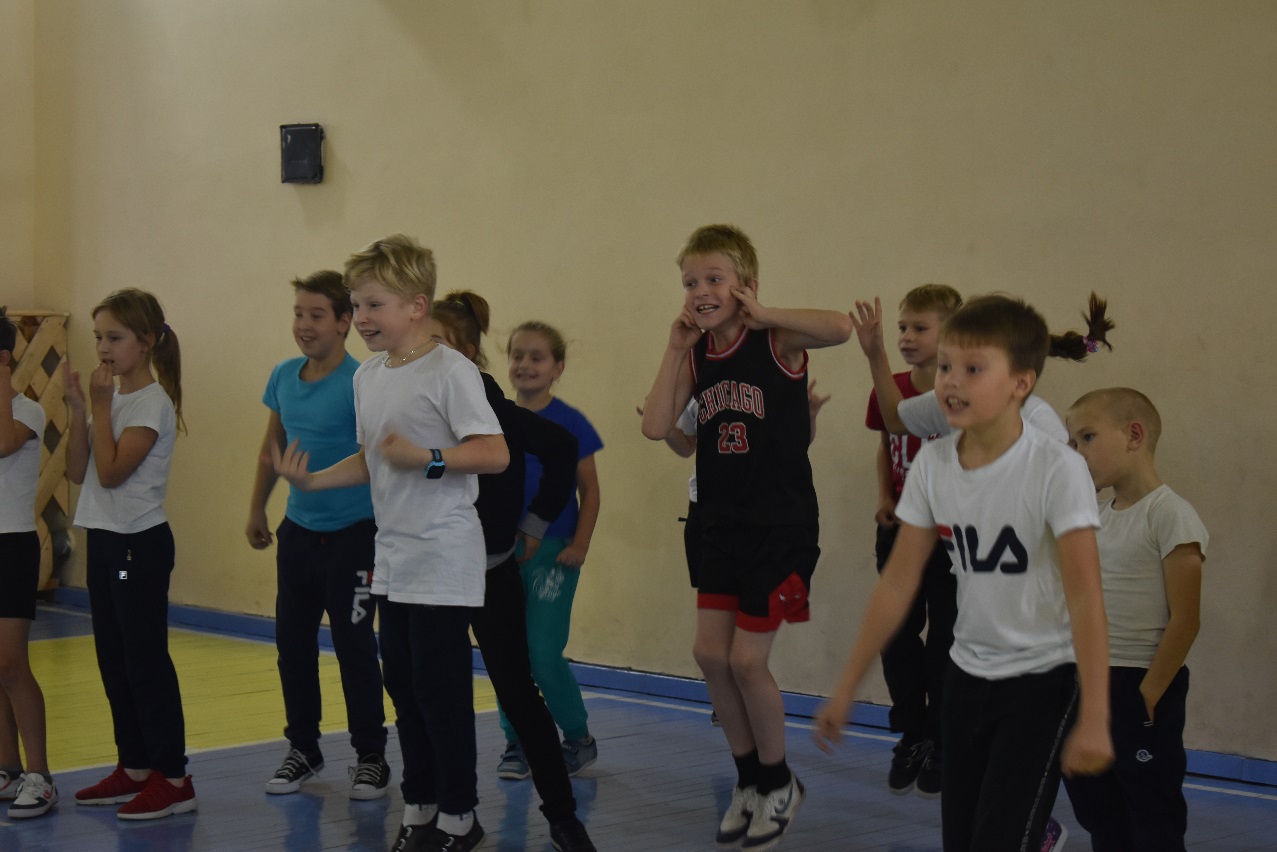 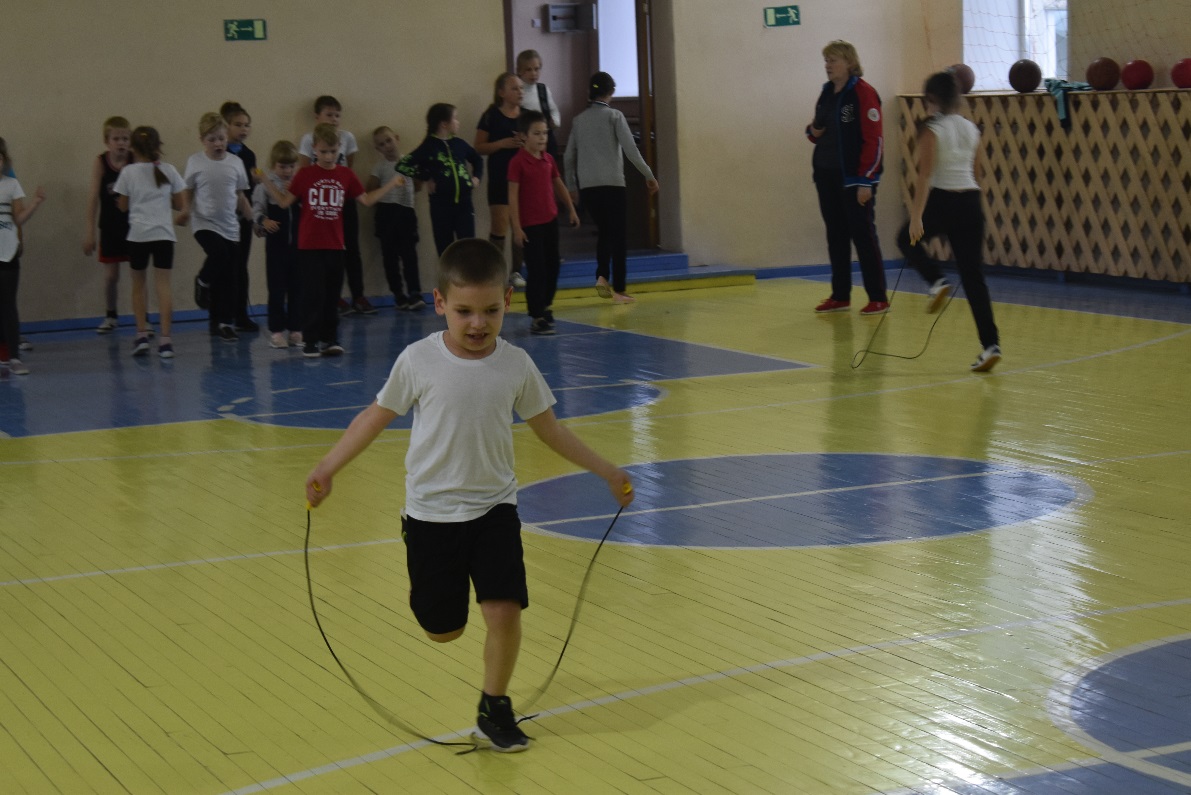 